　平成     年     月　災害発生報告書　(一社)大阪ビルメンテナンス協会　殿報告日　　平成     年     月     日※ 無災害の場合でも、毎月その翌月の１０日までに必ず報告してください。 ＦＡＸ：０６-６３７２-９１４５　E-mail：ｉｎｆｏ＠ｏｂｍ.ｏｒ.ｊｐ　※ 「無災害企業安全表彰」の申請基準となります。　※「休業91日以上」は別紙②「重篤災害発生報告書」をご提出ください。災害区分災害区分１無 災 害１無 災 害１無 災 害１無 災 害１無 災 害２業務災害２業務災害２業務災害２業務災害２業務災害３通勤災害３通勤災害３通勤災害３通勤災害３通勤災害企　業　名企　業　名企　業　名災害区分災害区分１無 災 害１無 災 害１無 災 害１無 災 害１無 災 害２業務災害２業務災害２業務災害２業務災害２業務災害３通勤災害３通勤災害３通勤災害３通勤災害３通勤災害報告者氏名報告者氏名報告者氏名連　絡　先連　絡　先連　絡　先ＴＥＬ：     （     ）     ＴＥＬ：     （     ）     ＴＥＬ：     （     ）     ＴＥＬ：     （     ）     ＴＥＬ：     （     ）     ＴＥＬ：     （     ）     ＴＥＬ：     （     ）     災 害 発 生 年 月 日災 害 発 生 年 月 日災 害 発 生 年 月 日災 害 発 生 年 月 日災 害 発 生 年 月 日災 害 発 生 年 月 日災 害 発 生 年 月 日災 害 発 生 年 月 日災 害 発 生 年 月 日災 害 発 生 時 刻災 害 発 生 時 刻災 害 発 生 時 刻災 害 発 生 時 刻災 害 発 生 時 刻災 害 発 生 時 刻災 害 発 生 時 刻災 害 発 生 時 刻災 害 発 生 時 刻災 害 発 生 場 所災 害 発 生 場 所災 害 発 生 場 所災 害 発 生 場 所災 害 発 生 場 所災 害 発 生 場 所災 害 発 生 場 所災 害 発 生 場 所災 害 発 生 場 所災 害 発 生 場 所平成     年     月     日     曜日平成     年     月     日     曜日平成     年     月     日     曜日平成     年     月     日     曜日平成     年     月     日     曜日平成     年     月     日     曜日平成     年     月     日     曜日平成     年     月     日     曜日平成     年     月     日     曜日午前・午後     時     分頃午前・午後     時     分頃午前・午後     時     分頃午前・午後     時     分頃午前・午後     時     分頃午前・午後     時     分頃午前・午後     時     分頃午前・午後     時     分頃午前・午後     時     分頃     府県　     市　     区　　     町　　     村具体的な場所：           府県　     市　     区　　     町　　     村具体的な場所：           府県　     市　     区　　     町　　     村具体的な場所：           府県　     市　     区　　     町　　     村具体的な場所：           府県　     市　     区　　     町　　     村具体的な場所：           府県　     市　     区　　     町　　     村具体的な場所：           府県　     市　     区　　     町　　     村具体的な場所：           府県　     市　     区　　     町　　     村具体的な場所：           府県　     市　     区　　     町　　     村具体的な場所：           府県　     市　     区　　     町　　     村具体的な場所：      被災者性別被災者性別被災者年齢被災者年齢被災者年齢被災者職種被災者職種被災者職種被災者職種被災者経験年数被災者経験年数被災者経験年数被災者経験年数被災者災害部位被災者災害部位被災者災害部位被災者傷病名被災者傷病名被災者傷病名被災者傷病名被災者傷病名被災者傷病名被災者傷病名被災者休業日数被災者休業日数被災者休業日数被災者休業日数被災者休業日数男・女男・女     才     才     才清掃､設備､警備その他（     ）清掃､設備､警備その他（     ）清掃､設備､警備その他（     ）清掃､設備､警備その他（     ）     年     ヶ月     年     ヶ月     年     ヶ月     年     ヶ月１休業なし２休業４日未満３休業４日以上１休業なし２休業４日未満３休業４日以上１休業なし２休業４日未満３休業４日以上４休業15日以上５休業31日以上４休業15日以上５休業31日以上災       害発 生 状 況災       害発 生 状 況災       害発 生 状 況災       害発 生 状 況災害発生状況図災害発生状況図災害発生状況図災害発生状況図災害発生状況図災       害発 生 状 況災       害発 生 状 況災       害発 生 状 況災       害発 生 状 況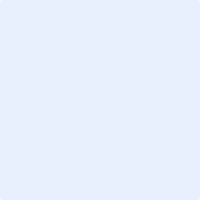 考えられる原　　　因考えられる原　　　因考えられる原　　　因考えられる原　　　因再       発防 止 対 策再       発防 止 対 策再       発防 止 対 策再       発防 止 対 策分類墜落
転落墜落
転落転　倒転　倒転　倒激　突激　突飛　来
落　下飛　来
落　下倒　壊激突され激突され激突され挟まれ
巻き込まれ切　れ
こすれ切　れ
こすれ切　れ
こすれ切　れ
こすれ有害物質感　電感　電交通事故交通事故動作の
反動等針刺し針刺しその他その他分類